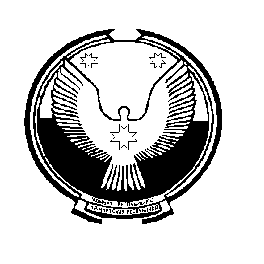                   Совет депутатов						          «Пазял»муниципального образования                                                 муниципал кылдытэтысь              «Пазяльское»					         депутатъёслэн Кенешсы   РЕШЕНИЕПРОЕКТОб исполнении  бюджета муниципального образования «Пазяльское» на 2019 год и  плановый период 2020-2021 годы за 1-е полугодие 2019 года     Руководствуясь Уставом муниципального образования  «Пазяльское» и заслушав информацию Главы муниципального образования «Пазяльское»СОВЕТ ДЕПУТАТОВ РЕШИЛ:   Информацию  об исполнении  бюджета муниципального образования «Пазяльское» на 2019 год и плановый период 2020-2021 годы за 1-е полугодие 2019 года принять к сведению (прилагается).Глава муниципального образования«Пазяльское»                                                                                                     Н.С. Кокарева                д. Пазял          ___.____ 2019 года                  № ___